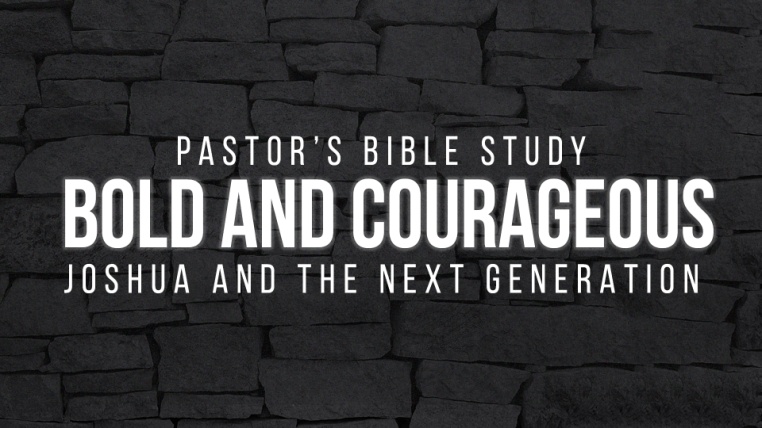 Episode 11: Getting SettledOverview of Ch. 14-22March 23, 24How did Joshua know how to divide the land between the tribes of Israel? (14:2-5)Why did the Levites not receive a portion of the Land? (14:3)What did the Levites receive? (14:4)Why did Caleb approach Joshua at Gilgal? (14:6-12)What role did Caleb play in Israel’s history before they conquered the Promised Land? (14:7-8)In what way did Caleb stand firm in his convictions when his peers did not? (14:7-8)What did Moses promise Caleb because of his obedience? (14:9)How had the Lord kept his promise to Caleb? (14:10)How long did Caleb have to wait before God fulfilled His promise to him? (14:10)Where did Caleb place his confidence? (14:12)How did Joshua respond to Caleb’s request? (14:13)Were all the Israelites able to conquer all the cities they were given? (15:63; 16:10; 17:12)What became of the Canaanites?What character traits of Caleb make him a good role model for us today?What is one character trait of Caleb that you would want to develop in your own life?Why was it significant that Caleb brought back a good report about the Promised Land in Numbers 13:30?In what ways did God show his faithfulness to Caleb?How have you experienced God’s faithfulness?What does it mean to follow the Lord wholeheartedly?Why did the people of Joseph complain to Joshua? (17:14)What was Joshua’s response to the tribe of Joseph’s request for more land? (17:17-18)What does it mean that “the land lay subdued before them”? (18:1)Where was the tabernacle set up? (18:1)How many tribes had yet to receive their inheritance of land? (18:2)What land did Joshua receive? Who allowed Joshua to choose his own land? (19:49-50)In what ways was Joshua a good leader?Why do you think Joshua received his inheritance last?Why did the Lord tell the Israelites to designate cities of refuge? (20:2-3)Why did each of the Israelite tribes give up some of their land to the Levites? (21:3)What was life like for the Israelites after they conquered the land the Lord had promised them? (21:44)What did the eastern tribes build near the Jordan River? (22:10)Why did the Israelites plan to go to war against the eastern tribes? (22:11-12)Why did the Israelites think that the eastern tribes were rebelling against the Lord? (22:16)How did the eastern tribes respond to the accusations of the Israelites? (22:22-23)What were the intentions of the eastern tribes when they built the altar on the Jordan River? (22:24-28)How did the leaders of Israel respond to the eastern tribes’ defense of their actions? (22:30)How did the Israelites react to the news that the eastern tribes were not rebellious toward the Lord? (22:33)What do these chapters reveals about the reliability of God’s promises?Why do you think the Israelites were slow to divide the land they had conquered?How was this new society different from the previous Canaanite society in the land? What do these passages teach us about the character of God?